Město Kyjov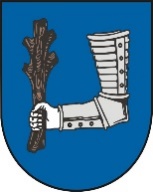 starosta   Masarykovo náměstí 30/1, 697 01 Kyjov                      Čj.: OSDŽA45193/24/326                   Sp.zn.: OSDŽA8156/2024/326V Kyjově dne 22.4.2024Svolání 1. zasedání okrskových volebních komisíV souladu s 16 odst. 1 písm. d) zákona č. 62/2003 Sb., o volbách do Evropského parlamentu a o změně některých zákonů, ve znění pozdějších předpisů, pro volby do Evropského parlamentu konané ve dnech 7. a 8. června 2024                           svolávám 1. zasedání okrskových volebních komisí v Kyjově,které se uskuteční dne 17.05.2024 ve velké zasedací místnosti Městského úřadu v Kyjově, Masarykovo náměstí 30/1: pro volební okrsky č. 1 – 4 v 14.00 hodinpro volební okrsky č. 5 - 8 v 14.30 hodinpro volební okrsky č. 9 – 12 v 15.00 hodinÚčast členů okrskových volebních komisí je nutná, při jednání je nutné předložit platný občanský průkaz.  
Na 1. zasedání OVK proběhne mimo jiné losování předsedů a místopředsedů volebních komisí. Školení ČSÚ předsedů, místopředsedů a zapisovatelů okrskových volebních komisí k vyhodnocení výsledků voleb se uskuteční 21.5.2024 
v 8:30  hodin v estrádním sále Městského kulturního střediska v Kyjově. Účast na školení je pro zapisovatele, předsedu 
a místopředsedu OVK povinná.  Dle § 61 zák. č. 62/2003 Sb., o volbách do Evropského parlamentu a o změně některých zákonů, ve znění pozdějších předpisů, člen OVK má nárok na zvláštní odměnu za výkon funkce. Předseda, místopředseda 
a zapisovatel OVK mají nárok na vyšší zvláštní odměnu za výkon funkce než ostatní členové. Výše zvláštní odměny při 100% účasti na všech jednáních OVK (dle Vyhlášky č. 409/2003 Sb. k provedení zákona č. 62/2003 Sb., o volbách do Evropského parlamentu a o změně některých zákonů, přísluší předsedovi odměna ve výši 2200 Kč, místopředsedovi a zapisovateli částka ve výši 2100 a členovi OVK částka ve výši 1800 Kč. Nárok na vyšší zvláštní odměnu za výkon funkce nemá člen OVK, který nesplnil povinnost zúčastnit se školení k zásadám hlasování a k systému zjišťování a zpracování výsledků hlasování (školení ČSÚ), ledaže by byl zapisovatel jmenován nebo předseda a místopředseda určen losem v době, kdy již nebylo možné účast 
na školení zajistit. Člen OVK, který je v pracovním nebo služebním poměru, má nárok na pracovní nebo služební volno 
v nezbytně nutném rozsahu a na náhradu mzdy, platu, služebního příjmu nebo odměny ve výši průměrného výdělku 
od uvolňujícího zaměstnavatele. Členovi okrskové volební komise, který není v pracovním nebo služebním poměru, avšak je výdělečně činný, přísluší paušální náhrada ušlého výdělku za dobu výkonu funkce  člena OVK ve výši 43 Kč za hodinu, nejvýše však 340 Kč za den. Náhrady mezd a platů a náhrady ušlého výdělku se hradí ze státního rozpočtu – na žádost bude vydáno potvrzení pro zaměstnavatele o účasti. Mgr. František Lukl, MPA          starosta města-----------------------------------------------------------------------------------------------------------------Zveřejněno na úřední desce Městského úřadu v Kyjově a též způsobem umožňujícím dálkový přístup na adrese www.mestokyjov.czVyvěšeno dne:  ……………………………                                     Sňato dne: …………………………….Datum, razítko a podpis oprávněné osoby                                        Datum, razítko a podpis oprávněné osoby